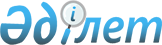 О признании утратившим силу решение районного маслихата от 30 сентября 2020 года № 548-VI "О повышении базовых ставок земельного налога на земли сельскохозяйственного назначения, не используемые в соответствии с земельным законодательством Республики Казахстан в Курмангазинском районе"Решение Курмангазинского районного маслихата Атырауской области от 15 июня 2022 года № 161-VII. Зарегистрировано в Министерстве юстиции Республики Казахстан 21 июня 2022 года № 28543
      В соответствии с Законом Республики Казахстан "О правовых актах" районный маслихат РЕШИЛ:
      1. Признать утратившим силу решение районного маслихата "О повышении базовых ставок земельного налога на земли сельскохозяйственного назначения, не используемые в соответствии с земельным законодательством Республики Казахстан в Курмангазинском районе" от 30 сентября 2020 года № 548-VI (зарегистрировано в Реестре государственной регистрации нормативных правовых актов под № 4768).
      2. Настоящее решение вводится в действие по истечении десяти календарных дней после дня его первого официального опубликования.
					© 2012. РГП на ПХВ «Институт законодательства и правовой информации Республики Казахстан» Министерства юстиции Республики Казахстан
				
      Секретарь районного маслихата

Б. Жугинисов
